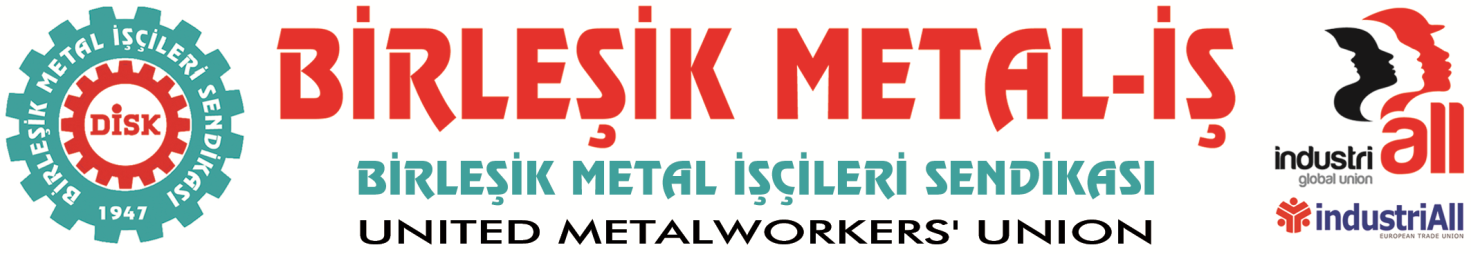 14.04.2016BASINA VE KAMUOYUNAOYAK RENAULT İŞÇİLERİ’NİNÇALIŞMA VE SENDİKA SEÇME HÜRRİYETLERİ GÜVENCE ALTINA ALINMALIDIRBursa’da Renault fabrikasında yaklaşık bir buçuk ay önce büyük bir işçi kıyımı yaşandı. Renault’ta Anayasamız, yasalarımız ve ülkemizin altına imza attığı uluslararası sözleşmeler hiçe sayılarak işçilerin sendika seçme özgürlüğü ve çalışma hürriyeti gasp edildi.Bugün burada, bu büyük hak gaspına uğramış yüzlerce işçiyi temsilen bir grup Renault işçiyle birlikte karşınızdayız. Yaşanan haksızlığı bir de Meclis çatısı altında kamuoyuna duyurmak istiyoruz.Bildiğiniz gibi geçtiğimiz yıl Mayıs ayında on binlerce metal işçisi, yıllar boyu işverenlerin baskı ve dayatmalarıyla üye olmak zorunda bırakıldıkları Türk-İş’e bağlı Türk Metal Sendikası’ndan istifa etti. Düşük ücretlerinin iyileştirilmesi için üretimden gelen güçlerini de kullanarak mücadeleye soyundu. Bu mücadelenin öncüsü Oyak Renault işçileri olmuştu. Renault işçileri bu sürecin ardından sendikamız Birleşik Metal-İş’e üye oldular. 4 binin üzerinde işçi sendikamızda örgütlendi.Oyak Renault işçilerinin mevcut sendikadan istifa edip sendikamıza üye olmasına rağmen, neredeyse hiç üyesi kalmayan diğer sendika sadece kâğıt üzerinde yetkili sendika olarak varlığını devam ettirdi. Ve bu durum aynı şekilde devam ediyor.Uluslararası sözleşmelere aykırı bu durum karşısında Küresel Sanayi İşçileri Sendikaları Federasyonu IndustriALL’ın dahil olduğu süreçte, Oyak Renault işverenliği ile sendikamız arasında fiili olarak görüşmeler başladı. Yapılan görüşmeler sonucu “Sosyal Diyalog Komitesi” adıyla işyerinde yeni işçi temsilcilerinin seçilmesi konusunda mutabakat sağlandı. 29 Şubat 2016 tarihinde bu seçimin fabrikada yapılacağı hem sendikamız hem Oyak Renault yönetimi tarafından duyuruldu.Sendikamızın Oyak Renault işçileri arasında örgütlenmesinden rahatsız olan Türk-İş yönetimi, bu seçimlerin engellenmesi ve işçilerin temsilcilerini belirlemesini önlemek için Hükümet nezdinde girişimlere başladı. Önce Çalışma ve Sosyal Güvenlik Bakanlığı devreye girdi. Bakanlık işyerine yolladığı müfettişlerle çok yönlü bir denetime başlayarak işverenliği baskı altına aldı. Ardından işçilerin sendika seçme hakkına müdahaleye başlandı. Müfettişler günlerce fabrikada kaldı, üyelerimizle kapalı kapılar ardında görüşmeler yaptı, üzerinde mutabakat sağlanan işçi temsilciliği seçimlerinin yapılmaması konusunda görüşler beyan etti.15 Şubat’ta Türk-İş yönetimi Cumhurbaşkanı’nı Saray’da ziyaret etti. Ertesi gün Renault yönetimi Bakanlık tarafından toplantıya çağrıldı. Seçimler konusunda açık tavır alındı.24 Şubat’ta Türk-İş yönetimi Bursa Valisi ve Emniyet Müdürünü ziyaret etti. Tüm bunlar kapsamlı bir operasyonun başlangıcı oldu.Bu gelişmelerin ardından Oyak Renault yönetimi seçimleri yaptırmayacağını açıklayarak işçileri tehdit etmeye başladı. Ve çok kısa bir süre içinde kapsamlı operasyonun sadece temsilci seçimlerini yaptırmamak için değil, aynı zamanda yüzlerce işçiyi işten atarak, sendikamızın fabrikadaki örgütlülüğünü bitirmek amacı taşıdığı ortaya çıktı. 28 Şubat günü Oyak Renault yönetimi tüm vardiyaları iptal ederek üretimi durdurdu ve işçileri işten çıkarmaya başladı. Önce 10 işçi işten atıldı. Sonra çıkışlar devam etti.Arkadaşlarının haksız yere işten çıkarılmasına tepki gösteren işçilerden bazıları fabrikadan çıkışta gözaltına alındı. Organize baskı, işçilerin tutuklanma talebiyle mahkemeye sevk edilmesine kadar vardı. Kimi işçiler kıdem ve ihbar tazminatları ödenmeksizin işten çıkarılırken kimi işçilere kendilerinin istifa dilekçesi vererek işten ayrılmaları yönünde baskı uygulandı.Oyak Renault’ta bu şekilde 400’ün üzerinde işçi işten çıkarılmış durumdadır. Bunların 75’i tazminatsız çıkarılmış, kalanların tamamına yakını ise işten ayrılmaya zorlanarak fabrikadan uzaklaştırılmıştır.Oyak Renault’ta yaşanan bu kıyım, ülkemizde işçi haklarının işverenlerin, yandaş sendikaların ve hükümetlerin işbirliği ile nasıl ayaklar altına alındığının da en çarpıcı ve tabi ki en acı örneği olmuştur.Oyak Renault’ta yaşanan bu büyük haksızlığa karşı mücadelemiz her platformda devam etmektedir. Tüm bu baskı ve işten çıkarmalara rağmen Renault işçileri sendikamızda örgütlülüğünü sürdürmektedir.Talebimiz, öncelikle haksız yere işten atılan işçilerin işbaşı yaptırılmasıdır. İşten atılan işçiler için Bursa’da kara liste oluşturuldu ve bu işçilerin başka fabrikalarda işe girmesi de önleniyor. En temel hakkı için mücadele eden işçiler bu şekilde açlıkla cezalandırılıyor. Oyak Renault işçileri, sendikamızla mücadelesini sürdürmektedir. Atılan arkadaşlarımızla dayanışma içinde, çalışmaya devam üyelerimizle baskılara karşı mücadele ediyoruz. Basına ve kamuoyuna saygıyla duyururuz.BİRLEŞİK METAL-İŞ SENDİKASIGenel Yönetim Kurulu